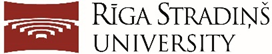 [Name Surname of the Author of the Thesis]ORCID [No][Title of the Doctoral Thesis]Doctoral Thesis – set of publications – for obtaining the scientific degree “Doctor of Science (PhD)”Sector Group – [...]Sector – [...]Sub-Sector – [...]Supervisor(-s) of the Doctoral Thesis:[Assigned academic degree] [academic position] [Name Surname], [Institution]Scientific Advisor(-s):[Assigned academic degree] [academic position] [Name Surname], [Institution][Information on participation in the EU or other projects, financial support for the project, the logo of the EU or the relevant project (order: first the logo, then informative description)];AbstractBody text.Keywords: including those indicating interdisciplinarity, if any.AnotācijaTitle of the Promotion work in LatvianBody text in Latvian.Atslēgvārdi: .......Table of ContentsAbstract	2Anotācija	3Abbreviations used in the Thesis	5Introduction (1st level of headings, chapter headings)	6Aim of the thesis	6Objectives of the Thesis	6Hypothesis of the Thesis	6Novelty of the Thesis	6Discussion	7Conclusions	8Proposals	9Publications and reports on topics of Doctoral Thesis	10References	11Acknowledgments (if any)	12Annexes	13Annex 1	14Annex 2	15Abbreviations used in the ThesisIntroduction
(1st level of headings, chapter headings)Body text.Aim of the thesisBody textObjectives of the ThesisThe following objectives are set to reach the aim of the doctoral thesis:Summarise …Conduct …Evaluate …Explore and assess …Hypothesis of the ThesisFirst hypothesis.Second hypothesis.Novelty of the ThesisUlparia sit quos arum quibus a dolecteu? Equis poritae esciatque rem. Atur sam exeriti buscid exped quiasit iuntiatem et, sincot conecepre qui beaguae. Unda venesti bearum ilignist la sit, si sapiend itaeetem dition re nimusam nimusae verati cor alici recab ium volum rero dolupti onsequias illorrumquis ut iur aut isquid que nam, office tem ipitaquiam, quo voluptatem velenditaqui doluptae debis resend iorepta in reratquiatis eumque re lam, cone plabo. Leniscium quatia pra nat.	Body text.	Body text.DiscussionBody text.ConclusionsBody text.ProposalsBody text.Publications and reports on topics of Doctoral ThesisPublications:Briede, I., Strumfa, I., Vanags, A., Gardovskis, J. 2020. The Association Between Inflammation, Epithelial Mesenchymal Transition and Stemness in Colorectal Carcinoma. J Inflamm Res. 08.01.2020. 13:15–34. doi: 10.2147/JIR.S224441.Briede, I., Balodis, D., Gardovskis, J., Strumfa, I. 2021. Stemness, Inflammation and Epithelial-Mesenchymal Transition in Colorectal Carcinoma: The Intricate Network. Int J Mol Sci. 2021 29.11.2021. 22(23):12891. doi: 10.3390/ijms222312891.Driķe, I., Strumfa, I., Kolomencikova, L., Vasko, E., Vanags, A., Gardovskis, J. 2014. Colorectal leiomyosarcoma- a rare tumour in GIST era. // Acta Chirurgica Latviensis; 14/2: 36–39.Vasko, E., Vanags, A., Strumfa, I., Bogdanova, T., Drike, I., Gardovskis, J. 2014. Malignant neighbours in liver: co-occurrence of metastatic colorectal and hepatocellular carcinomas. // Acta Chirurgica Latviensis; 14/2: 49–51.Drike, I., Strumfa, I., Vanags, A., Gardovskis. J. 2014. Frequency of morphologic prognostic factors in surgically treated colorectal cancer // Acta Chirurgica Latviensis; 14/1: 3–10.Reports and theses at international congresses and conferences:Briede, I., Strumfa, I., Konopecka, V., Ratniece, M., Vanags, A., Gardovskis, J. 2021. Inflammation – the microenvironment for tumour progression and stem cell differentiation in colorectal carcinoma. Rīga Stradiņš University International Research Conference on Medical and Health Care Sciences “Knowledge for Use in Practice”: Abstracts, 24.–26.03.2021, 461.ReferencesAbbas, O. and Bhawan J. 2011. Expression of stem cell markers nest in and cytokeratin 15 and 19 incutaneous malignancies. JEADV. 25, 311–316.2.	Abbas, O. and Mahalingam, M. 2009. Epidermal stem cells: practical perspectives and potential uses. Br J Dermatol. 161, 228–236.3.	Al-Refu, K. 2012. Stem cells and alopecia: a review of pathogenesis. Br J Dermatol. 167, 479–484.4.	Arora, S. K., Chhabra, S. and Saikia, U. N. 2014. Lichen planus: a clinical and immuno-histological analysis. Indian J Dermatol. 59, 257–261.5.	Bardazzi, F., Fanti, P. A., Orlandi, C., Chieregato, C., Misciali, C. 1999. Psoriatic scarring alopecia: observations in four patients. Int J Dermatol. 38(10), 765–768.6.	Bermejo-Fenoll, A. and López-Jornet, P. 2006. Familial oral lichen planus: presentation of six families. Oral Surg Oral Med Oral Pathol Oral Radiol Endod. 102(2), 12–15.7.	Bloor, B. K., Malik, F. K., Odell, E. W. and Morgan, P. R. 1999. Quantitative assessment of apoptosis in oral lichen planus. Oral Surg. 88, 187–195.8.	Brant, J. M., Vasconcelos, A. C, Rodrigues, L. V. 2008. Role of apoptosis in erosive and reticular oral lichen planus exhibiting variable epithelial thickness. Braz Dent J. 19(3), 179–185.Acknowledgments (if any)Body text.AnnexesAnnex 1Title of the first AnnexBody text or graphic material.Annex 2Title of the second AnnexBody text or graphic material.AIapoptotic index